ИНФОРМАЦИЯоб организации оздоровления и санаторно-курортного лечения членов Профсоюза Омской областной организации Профсоюза работников народного образования и науки РФИНФОРМАЦИЯоб организации оздоровления и санаторно-курортного лечения членов Профсоюза Омской областной организации Профсоюза работников народного образования и науки РФ	Низкий уровень здоровья населения остается одной из важнейших социальных проблем, как в нашем регионе, так и в России в целом. Поэтому  вопросы организации отдыха и оздоровления работников государственных и муниципальных образовательных организаций Омской области находятся под постоянным контролем Омской облпрофорганизации. В связи с изменением законодательства государственная услуга по оздоровлению педагогических работников с 2016 года не может быть включена в государственное задание Института развития образования. Оказание услуг оздоровления в санатории - профилактории будет осуществляться на договорной основе. В целях сохранения эффективной социальной практики по оздоровлению работников комитет областной организации Профсоюза в 2016 году инвестировал в оздоровление членов Профсоюза 1 млн. рублей, что позволило продолжить практику полноценного оздоровления педагогов на льготных условиях. На основании постановления Президиума облпрофорганизации от 26 октября 2015 г. принято решение выделить средства для частичной оплаты стоимости путевок в СП «Оптимист». Оздоровление в санатории-профилактории направлено:-поддержание и укрепление здоровья работников образовательных организаций Омской области;-формирование у них навыков здорового образа жизни;-оказание санаторно-курортной медицинской помощи, предусматривающей профилактические, лечебные и реабилитационные мероприятия, а в случае необходимости консультационной помощи в максимально возможном объеме, в момент прохождения курсов в «ИРООО», в период отпуска или при желании - целенаправленно, с учетом условий их учебы, труда, быта и особенностей работы учреждения.	Для членов Профсоюза отрасли стоимость путевки с проживанием сроком 12 дней и лечением составляет 4500 руб. Размер частичной оплаты стоимости одной путевки за счет средств областной организации - 40% в сумме 1800 руб. Доля оплаты одной путевки за счет средств члена Профсоюза 60% в сумме 2700 руб. Районная, первичная профсоюзная организация может своим решением принять участие в оплате оставшейся части стоимости путевки. С учетом численности членов Профсоюза в каждой районной, первичной профсоюзной организации определены путевки для оздоровления в СП «Оптимист». Те профсоюзные организации, которые имеют возможность самостоятельно принять участие в оздоровлении членов Профсоюза, могут заключить договор с Институтом развития образования. Также каждый педагогический работник, член Профсоюза, может оздоровиться самостоятельно по заявленной стоимости путевки 4500 руб. 	За первый квартал 2016 года прошли оздоровление в СП «Оптимист» более 180 членов Профсоюза, в том числе по выделенной квоте 89. 	В настоящее время (в марте 2016 года) в целях объединения усилий по развитию и совершенствованию санаторно-курортного обеспечения и оздоровления трудящихся Омской области, являющихся членами профсоюзных организаций Омской области, Федерацией омских профсоюзов заключены соглашения о сотрудничестве с ООО «Омсккурорт».ООО «Омсккурорт» реализует профсоюзные путевки со скидкой до 20% для членов профсоюза и членов их семей в профсоюзные санатории (список прилагается).Для оформления путевки необходимо предоставить в ООО «Омсккурорт» ходатайство от районной или первичной профорганизации, заверенное в Омской облпрофорганизации и копию профсоюзного билета.Кроме того, по договоренности с администрацией комплекса «Ника» для педагогических работников, членов Профсоюза, предоставляется скидка на профсоюзную путевку 28%. Стоимость путевки с десятидневным проживанием, питанием и лечением, с учетом скидки,- 16500 руб. Подробнее по тел. 31-84-11Карась Полина БорисовнаООО « ОМСККУРОРТ »В первичные профсоюзные организацииг.ОмскаООО «ОМСККУРОРТ» доводит до Вашего сведения о том, появилась возможность реализации  профсоюзных путевок для членов профсоюза и членов их семей в следующие здравницы:Ознакомиться с ценами на приобретение путевок в вышеперечисленные здравницы Вы можете в ООО «ОМСККУРОРТ»по адресу:644024, г.Омск, проспект К.Маркса, д.4, офис 142. Тел./факс: 31-27-66, 31-01-53Или самостоятельно подробно ознакомиться на сайте:  http://www.omskkurort.com(цены указаны без учета профсоюзной скидки)Заключить договор с официальным представителем ООО «ОМСККУРОРТ» на приобретение путевок в вышеперечисленные здравницы Вы можете по адресу:644024, г.Омск, проспект К.Маркса, д.4, офис 142. Тел./факс: 31-27-66, 31-01-53Или самостоятельно подробно ознакомиться на сайте:  http://www.profkurort.ruЕжегодно перечень санаториев меняетсяГенеральный директорООО «ОМСККУРОРТ»         Г.Н.Киршов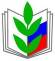 Омская областная организация Профсоюзаработников народного образования и науки РФЭкспресс-информацияЛицензия ИД 00342 от 27.10.99 МинистерстваРоссийской Федерации по делам печати,телерадиовещания и средств массовых коммуникаций № 36  2016Наименование здавницыПроцент скидкиОМСКАЯ ОБЛАСТЬОМСКАЯ ОБЛАСТЬДом отдыха «РУССКИЙ ЛЕС»20 %Санаторий «КОЛОС»10 %Санаторий-профилакторий «КОММУНАЛЬНИК»10 %Санаторий-профилакторий «АВТОМОБИЛИСТ»10 %Санаторий «ЕВРОМЕД»10 %Санаторий (комплекс) «НИКА»10 %КУРОРТ БЕЛОКУРИХАКУРОРТ БЕЛОКУРИХАСанаторий «РОССИЯ»5 %Санаторий ЦЕНТРОСОЮЗА РФ5 %Санаторий «АЛТАЙ-WEST»5 %ЛОК «ДОЛИНА АЛТАЯ»5 %Санаторий «РОДНИК АЛТАЯ»5 %Санаторий «АЛТАЙСКИЙ ЗАМОК»5 %Наименование здавницыПроцент скидкиРЕСПУБЛИК КРЫМРЕСПУБЛИК КРЫМГостевой дом «Замок», пгт. Николаевка8 %Отель «Горького 29», Село Штормовое20 %Пансионат «Волна» Алушта, Поселок Рыбачье15 %Пансионат «Крымская весна», Судак20 %Пансионат «Массандра» ,Ялта12 %Пансионат с лечением «Крымское Приазовье», Село Мысовое7 %Пансионат с лечением «Курорт-отель «Демерджи», Алушта15 %Санаторий «Мисхор», Ялта7 %Санаторий «Парус», пгт. Гаспра10 %Санаторий «Утёс», Алушта10 %Санаторий «Фемида», Евпатория3 %Санаторий «ЮЖНЫЙ» пгт. Форос10 %Санаторий им. С.М. Кирова Ялта, Ялта15 %